Vorhandene Platzmöglichkeiten des Vereins  Saison:      	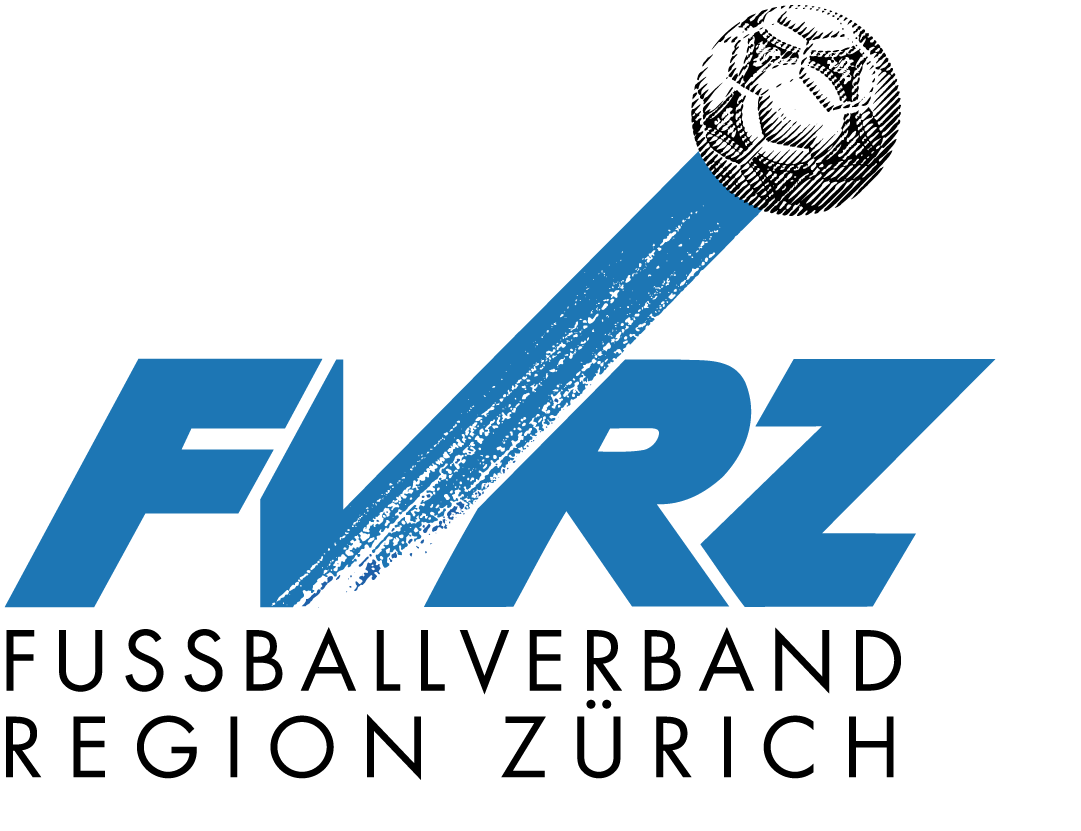 Spielfelder für 11er-Fussball und 9er-Fussball (Aktive und Junioren/Juniorinnen)Sportplatz:	     	Tel.-Nr.:	     davon mit Beleuchtung:	     	     davon mit Beleuchtung:	     	     Spielfelder für Juniorinnen C/D 7er und Junioren D 7erSportplatz:	     	Tel.-Nr.:	     	JA 	NEIN Spielfelder für Juniorinnen/Junioren E 7erSportplatz:	     	Tel.-Nr.:	     	Name/Vorname:	     	Tel.-Nr.:	     Datum:	Sachbearbeiter (Name/Vorname und Funktion):	Telefonnummer für Rückfragen:RasenplätzeAnzahl SA:	     Anzahl SO:	     GarderobenAnzahl:	     AllwetterplätzeAnzahl SA:	     Anzahl SO:	     GarderobenAnzahl:	     RasenplätzeAnzahl SA:	     	Plätze separat für den Kinderfussball – getrennt	von den Plätzen für Aktive und Junioren:GarderobenAnzahl:	     	Weiter vorhandene Möglichkeiten für den	Kinderfussball:RasenplätzeAnzahl SA:	     	Sind es dieselben Plätze wie für die Junioren D:	JA 	NEIN GarderobenAnzahl:	     	Verantwortliche Kontaktperson für Junioren E: